WHAT WOULD CINDERELLA COOK?Cinderella would cook a Paella with Lobster and Shrimps, because is a fancy recipe that her stepmother would love to eat. It is exotic and something new, and she is a pretentious woman. Both her and her daughters would enjoy it. They would feel unique and special because nobody else in the kingdom has the opportunity to eat seafood, being expensive, and they would be grateful towards Cinderella. They would grant her the biggest wish: to spend more time at the ball.This meal is eaten especially in Spain, but same recipes can be found in the Southern Italy and Sicily region.We chose this recipe because Cinderella’s stepmother is a sophisticated, pretentious and capricious woman.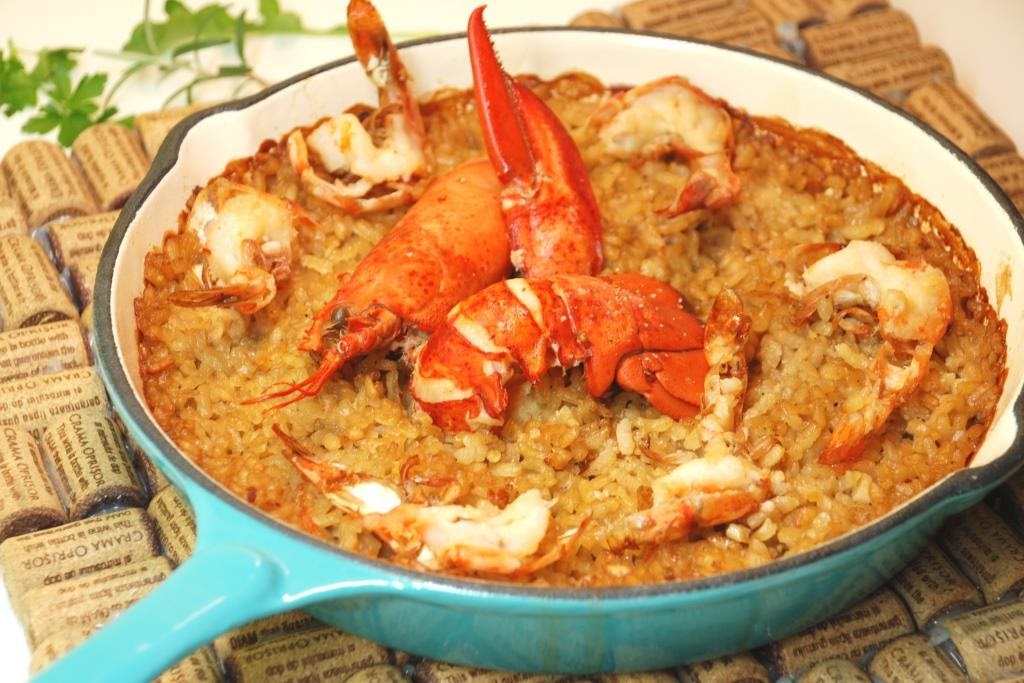 For 1 L of shrimps stock and/or lobster, we need:1 L of fish stock300 g of shrimps carcass and heads2 spoons of cognac2 spoons of butterfew garlic gloves, mashedoptional,a spoon of fish sauceFor 2 portions of paella:8 spoons of rice for paella or risottofew saffron threads1 lobsterfew big shrimpssalt, pepper, olive oilfew chili flakes1 spoons of butterfew garlic cloves, finely chopped1 finely chopped shallot1 cup of dry white wine1 half of L of shrimps stocka non-stick pan or a enameled cast iron